Word Earth Day – An open letter to our planetDear Earth,		You are known as a Mother for a reason, you offer life, nourishment and happiness in your creation that lifts our hearts and spirits. We are your children and we could not have life without you. Yet many of your children are ungrateful and treat you badly.We poison your blood of water with plastic and other pollutants, we tear at your lungs with deforestation. We have no respect for our siblings in the animal kingdom and we create holes in our roof by damaging the ozone layer.This letter is an apology, as we see your might with the volcanos and storms you produce , this reminds us who is really in charge. The recent pandemic shows us how vulnerable we are and how very much we need you. We have treated you badly and it can’t go on.This letter is a promise to do better, many people are waking up to the fact that if you are damaged then so are we, we are interwoven like a family. There are many organisations like Greenpeace and the WWF who are working on a cure for you, many individuals try in their own way to help you too. People like Greta Thunberg who are standing up to authority even when the odds are stacked against them and they feel scared and feel they have a small voice. We should speak out and protect you just like the mums who gave us life. This letter is a pledge, my pledge is to do what I can for our planet, from creating bug hotels, to recycling to supporting charities and raising awareness. This letter is a letter of hope, hoping that things will change, we hope our attitudes will too. This virus, although it`s keeping us apart, in some ways has brought us together. We realise how precious and how kind and heroic your people can be. I hope when this is over, we can show the same kindness to you. In all of this, we realise how important lives are and we hope we can extend yours. We love and need you Mother Earth and we will try to show you the love and respect that you deserve in future. Happy world Earth Day!Holly P 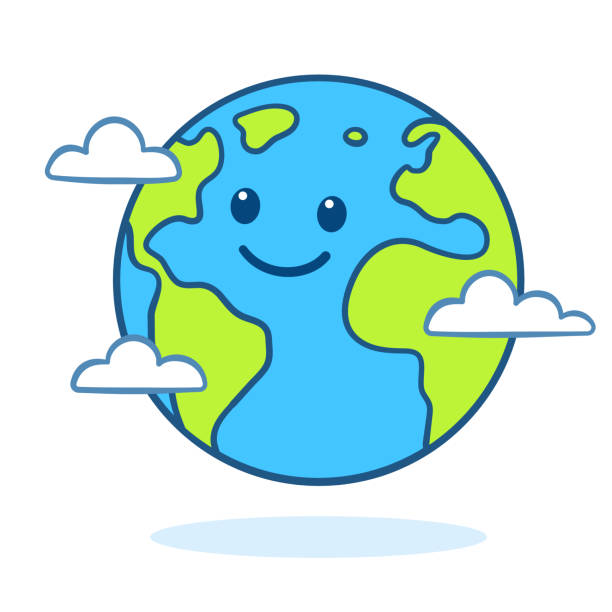 